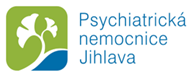 Psychiatrická nemocnice Jihlava - Revize elektrozařízení 2023-2026Psychiatrická nemocnice Jihlava - Revize elektrozařízení 2023-2026Psychiatrická nemocnice Jihlava - Revize elektrozařízení 2023-2026Psychiatrická nemocnice Jihlava - Revize elektrozařízení 2023-2026ID: VZ0135443Zadavatel:Psychiatrická nemocnice JihlavaPsychiatrická nemocnice JihlavaIČO:00600601Brněnská 455/54DIČ:CZ0060060158601JihlavaJihlavaJihlavaZhotovitel:Jiří NovákStará cesta 47, Jihlava IČO:49402986 DIČ:NABÍDKA POLOŽKOVÝCH CEN A VÝPOČET CELKOVÉ CENY PRO HODNOCENÍ NABÍDEKNABÍDKA POLOŽKOVÝCH CEN A VÝPOČET CELKOVÉ CENY PRO HODNOCENÍ NABÍDEKNABÍDKA POLOŽKOVÝCH CEN A VÝPOČET CELKOVÉ CENY PRO HODNOCENÍ NABÍDEKNABÍDKA POLOŽKOVÝCH CEN A VÝPOČET CELKOVÉ CENY PRO HODNOCENÍ NABÍDEKNABÍDKA POLOŽKOVÝCH CEN A VÝPOČET CELKOVÉ CENY PRO HODNOCENÍ NABÍDEKDRUH REVIZEDRUH REVIZENABÍZENÁ POLOŽKOVÁ CENA V Kč BEZ DPHPOČET POLOŽEK                   ZA 4 ROKYCELKOVÁ CENA ZA POLOŽKUREVIZE ELEKTRICKÝCH SPOTŘEBIČŮ S POHYBLIVÝM PŘÍVODEMREVIZE ELEKTRICKÝCH SPOTŘEBIČŮ S POHYBLIVÝM PŘÍVODEMxx5 186xxREVIZE  ELEKTRICKÉHO ZAŘÍZENÍ PRACOVNÍ STROJEREVIZE  ELEKTRICKÉHO ZAŘÍZENÍ PRACOVNÍ STROJExx336xxKONTROLA SVAŘOVACÍHO ZAŘÍZENÍKONTROLA SVAŘOVACÍHO ZAŘÍZENÍxx12xxSEZNAM PRODLUŽOVACÍCH PŘÍSTROJŮ, ROZDVOJEK A ROZTROJEKSEZNAM PRODLUŽOVACÍCH PŘÍSTROJŮ, ROZDVOJEK A ROZTROJEKxx8 660xxREVIZE HROMOSVODOVÉHO ZAŘÍZENÍREVIZE HROMOSVODOVÉHO ZAŘÍZENÍxx236xxREVIZE PEVNÉ ELEKTROINSTALACEREVIZE PEVNÉ ELEKTROINSTALACExx4 020xxVENKOVNÍ OSVĚTLENÍVENKOVNÍ OSVĚTLENÍxx436xxTRAFOSTANICETRAFOSTANICExx84xxPROTOKOLY O URČENÍ VNĚJŠÍCH VLIVŮPROTOKOLY O URČENÍ VNĚJŠÍCH VLIVŮxx19xxCELKOVÁ CENA PRO HODNOCENÍ VEŘEJNÉ ZAKÁZKY BEZ DPHCELKOVÁ CENA PRO HODNOCENÍ VEŘEJNÉ ZAKÁZKY BEZ DPHCELKOVÁ CENA PRO HODNOCENÍ VEŘEJNÉ ZAKÁZKY BEZ DPHCELKOVÁ CENA PRO HODNOCENÍ VEŘEJNÉ ZAKÁZKY BEZ DPH817 038DPHDPHDPHDPH171 578CELKOVÁ CENA PRO HODNOCENÍ VEŘEJNÉ ZAKÁZKY S DPHCELKOVÁ CENA PRO HODNOCENÍ VEŘEJNÉ ZAKÁZKY S DPHCELKOVÁ CENA PRO HODNOCENÍ VEŘEJNÉ ZAKÁZKY S DPHCELKOVÁ CENA PRO HODNOCENÍ VEŘEJNÉ ZAKÁZKY S DPH988 616